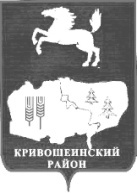 АДМИНИСТРАЦИЯ КРИВОШЕИНСКОГО РАЙОНАПОСТАНОВЛЕНИЕ 24.03.2020                                                                                                      	    	 № 176      с. КривошеиноТомской областиО внесении изменения в постановление Администрации Кривошеинского района от 02.06.2015 № 237 «Об утверждении ставок арендной платы за использование земельных участков, находящихся в собственности муниципального образования Кривошеинский район и предоставленные в аренду без торгов»	В соответствии с пунктом 2 Порядка «Определения размера арендной платы, а также условий и сроков внесения арендной платы за использование земельных участков, находящихся в собственности муниципального образования Кривошеинский район и предоставленные в аренду без торгов», утвержденного Решением Думы Кривошеинского района от 30.04.2015 № 436, руководствуясь ст. 39.6 Земельного кодекса Российской Федерации  ПОСТАНОВЛЯЮ:Внести изменение в постановление Администрации Кривошеинского района от 02.06.2015 № 237 «Об утверждении ставок арендной платы за использование земельных участков, находящихся в собственности муниципального образования Кривошеинский район и предоставленные в аренду без торгов», изложив распорядительную часть в новой редакции: «1. Утвердить ставки арендной платы за использование земельных участков, находящихся в собственности муниципального образования Кривошеинский район и предоставленные в аренду без торгов согласно приложению.2. Установить, что размер арендной платы, рассчитанный по ставкам арендной платы, утвержденным пунктом 1 настоящего постановления, изменяется согласно пунктов 5, 11 и 15 Порядка «Определения размера арендной платы, а также условий и сроков внесения арендной платы за использование земельных участков, находящихся в собственности муниципального образования Кривошеинский район и предоставленные в аренду без торгов», утвержденного Решением Думы Кривошеинского района от 30.04.2015 № 436.3. В случае реализации инвестиционных проектов, соответствующих критериям, установленным Законом Томской области от 09.07.2015 № 100-ОЗ «О земельных отношениях в Томской области», к ставкам арендной платы применяется понижающий коэффициент равный 0,1 на период действия инвестиционного проекта. По истечении действия инвестиционного проекта размер арендной платы устанавливается согласно арендным ставкам, утвержденные настоящим постановлением.4. Настоящее постановление вступает в силу с даты его официального опубликования.5. Разместить настоящее постановление на официальном сайте муниципального образования Кривошеинский район в сети «Интернет» (http://kradm.tomsk.ru) и опубликовать в газете «Районные Вести».6. Контроль за исполнением настоящего постановления возложить на заместителя Главы муниципального образования по экономическим вопросам и реальному сектору экономики и инновациям».Опубликовать настоящее постановление в Сборнике нормативных актов Администрации Кривошеинского района, на официальном сайте муниципального образования Кривошеинский район в сети «Интернет» http://kradm.tomsk.ru и в официальном печатном издании – газете «Районные Вести».Настоящее постановление вступает в силу с даты его официального опубликования.Контроль за исполнением настоящего постановления возложить на Первого заместителя Главы Кривошеинского района.Глава Кривошеинского района(Глава Администрации) 								С.А. ТайлашевАлександр Леонидович Петроченко (8-38-251) 2-11-81ПрокуратураПетроченко